Publicado en Madrid el 25/01/2022 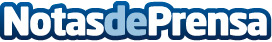 Pistas de esquí, el escenario donde confluyen las tendencias de moda y belleza con marcas como OmoroviczaEstilismos inspirados en los años 70 y la mejor selección de productos de belleza que abrigan, calman y protegen la pielDatos de contacto:Patricia Alonso93 697 1730Nota de prensa publicada en: https://www.notasdeprensa.es/pistas-de-esqui-el-escenario-donde-confluyen Categorias: Viaje Moda Belleza http://www.notasdeprensa.es